Подпись представителя команды                                                Подпись представителя команды                                   ______________________   (_______________________ )      ______________________   (____________________ )Судья          _______________________________________________________________________________________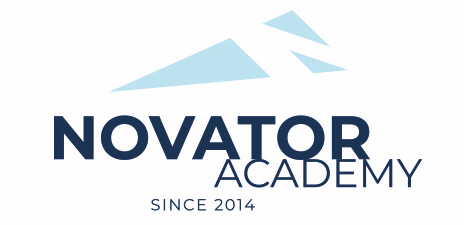 ПРОТОКОЛ  № 11Воз. категория  2012Стадион:    «Манеж стадиона Арена Химки»	«17» Октября 2021 г.   13:00      Новатор'11 - 2ДФК Олимп114№ФИОСтМячиКарт№ФИОСтМячиКарт1Ашрафов Азиз 1Аленин Владимир12Битиев Дмитрий 2Афонин Прохор3Востриков Матвей 3Ахмади Асил Заир4Грязнов Егор 4Жилин Денис15Камбур Андрей 5Каменский Климент36Кропива Ярослав6Кухленко Глеб7Модников Даниил 7Левшин Марк38Савин Денис 8Лигум Илья9Саенко Игорь9Процко Константин310Сенотов Александр 10Родиошкин Артем111Сергеев Святослав 11Соловьев Савелий12Хоперский Михаил213Шестипёров РоманОфициальные представители командОфициальные представители командОфициальные представители командОфициальные представители командОфициальные представители командОфициальные представители командОфициальные представители командОфициальные представители командОфициальные представители командОфициальные представители команд№ФИОДолжностьДолжностьДолжность№ФИОДолжностьДолжностьДолжность1Артамонов ЕвгенийтренертренертренерФилиппович Игорьтренертренертренер2